Об отмене отбора получателей субсидии на поддержку сельскохозяйственного производства в 2023 годуВ связи с внесением дополнений и изменений в Порядок предоставления субсидий из бюджета муниципального образования «Ленский район» Республики Саха (Якутия) на развитие растениеводства, утвержденный постановлением главы МО «Ленский район» от 18 октября 2021 года № 01-03-639/1 приказываю:Отменить отборы получателей субсидии на поддержку сельскохозяйственного производства в 2023 году по направлению «Развитие растениеводства» объявленный приказом МКУ «Ленское УСХ» МО «Ленский район» РС(Я) от 30 октября 2023 года № 55 «О проведении отбора получателей субсидии на поддержку сельскохозяйственного производства в 2023 году по направлениям «Развитие растениеводства», «Развитие животноводства»»: на финансовое обеспечение (возмещение) части затрат по приобретению сельскохозяйственной техники для производства картофеля и (или) овощей открытого грунта (навесная, прицепная, трактора не более 2 класса тяговой силы); на финансовое обеспечение (возмещение) части затрат по приобретению сельскохозяйственной техники для заготовки сена (навесная, прицепная, трактора не более 2 класса тяговой силы).Опубликовать настоящий приказ на официальном сайте муниципального образования «Ленский район» во вкладке «Сельское хозяйство» по адресу https://lenskrayon.ru/index.php/deyatelnost/selskoe-khozyajstvo.Контроль исполнения данного приказа оставляю за собой.И.о. руководителя	   		                                                 И.К. ЗахаровМуниципальное образование «ЛЕНСКИЙ РАЙОН» Республики Саха (Якутия)муниципальное казенное учреждение«Ленское управление сельского хозяйства»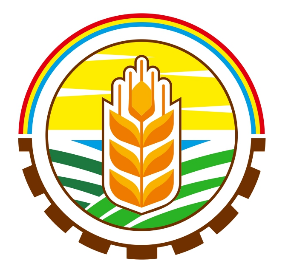 Саха Өрөспүүбүлүкэтин«ЛЕНСКЭЙ ОРОЙУОН» муниципальнай тэриллии муниципальнай казеннай тэрилтэ «Ленскэй оройуон тыа хаhаайыстыбатын салалтата»ПРИКАЗг. ЛенскПРИКАЗг. ЛенскПРИКАЗг. Ленскот «10» ноября 2023 года                                                                          № 57от «10» ноября 2023 года                                                                          № 57от «10» ноября 2023 года                                                                          № 57